Lydia Cancer Association’s Breast CancerLove, Cure, Awareness2023 Ride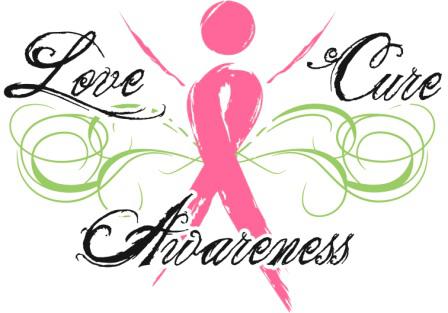 		Saturday, October 28, 2023Lydia Cancer Association Building in Lydia7205 Weeks Island Road, New Iberia, LARegistration @ 8:00 AM, Opening ceremony @ 9:00 AM, Depart @ 9:30 AMRegister Day-of or Pre-Register Acceptable	All street legal vehicles are welcomedWe would like to extend an invitation to you to support our 1st Breast Cancer “LOVE, CURE, AWARENESS” RIDE.  All donations are tax-deductible.  TAX ID #81-0612072. Lydia Cancer Association provides limited financial assistance to clients in Iberia, St. Martin, St. Mary, and Vermilion Parishes.			Join us in a ride to 3 nursing homes	Iberia Manor South, Consolata Home, Maison Teche	Please decorate your vehicle & yourself in PINK. Since same time as Halloween, we can treat the residents with Pre-Packaged soft candy, cakes or small drinks like hugs or capri sun. (This is Optional)Current Covid guidelines will applyPlease consider one of the following:	____Platinum Sponsor - $800.00 will get your name on t-shirts & a team of 5 with 5 shirts & 1 vehicle 		            ____Diamond Sponsor - $600.00 will get your name on t-shirts & a team of 4 with 4 shirts & 1 vehicle____Gold Sponsor - $300.00 will get your name on t-shirts & a team of 3 with 3 shirts & 1 vehicle____Silver Sponsor - $200.00 will get your name on t-shirts & a team of 2 with 2 shirts & 1 vehicle____Bronze Sponsor - $100.00 will get your name on t-shirts   We want to thank you for participating in our event.  Without your help, we would not be able to offer this kind of assistance.  Attached is a registration form for your company's participants.  Please feel free to make copies.    If you have any questions, please call Lydia Cancer Association at 337-367-1192.2023 Love, Cure, Awareness Ride SponsorshipSaturday, October 28, 2023Lydia Cancer Association Building in Lydia7205 Weeks Island Road, New Iberia, LARegistration @ 8:00 AM, Opening ceremony @ 9:00 AM, Depart @ 9:30 AMBusiness Name __________________________   Contact _________________________Email address:  ___________________________ Phone # _________________________Mailing Address ______________________________City _________________________, State ______________ Zip code ___________Sponsorship Type _______________________    Sponsorship Amount $_____________2023 T-Shirt sizes (S – 4X) Deadline October 10, 2023 to ensure your name will be on T-Shirt            (Enter t-shirt size on blank)T-Shirt Size ___ T-Shirt Size ___ T-Shirt Size ___ T-Shirt Size ___T-Shirt Size ___ Breast Cancer Survivors (circle 1)   Yes     No	Online Sponsorship is available through our website: https://www.lydiacancerassociation.org   or mail this form to:   Lydia Cancer Association - P.O. Box 731 - Lydia, LA  70569If you have any questions, please call Lydia Cancer Association at 337-367-1192.